Transformations	3Reflection about x,y axis	3Simple rotation about origin (900, 1800, 2700)	3Translation	3Line 2D	3Slope and distance between P1 & P2	3Equation of the line (slope/intercept form) 	4Dividing line segment	4Shapes 2D	4Triangle	4Quadrilateral	7Hexagon	8Polygon	8Shapes 3D	9Cone	9Pyramid	9TransformationsReflection about x,y axisGiven the point P with coordinates (x,y). When reflected about the x axis, you will (x,-y) as shown in the figure. When reflected about the Y axis you get Py, which is (-x, y).Simple rotation about origin (900, 1800, 2700)Given the point P with coordinates (x,y). When reflected about the x axis, you will (x,-y) as shown in the figure. When reflected about the Y axis you get Py, which is (-x, y).TranslationTranslation is moving the object in x,y. So if P is translated by (Tx, Ty). The final point P1 = (x+Tx, y+Ty).Line 2DSlope and distance between P1 & P2Slope of a line (m) is defined as the ratio of change in y to the corresponding change in x.All parallel lines have the same slope.Perpendicular lines have the slope of  By applying Pythagoras theorem, we get the distance between P1 and P2.Equation of the line (slope/intercept form) Where  m is the slope of the line.b is the y intercept as shown in the figure.Slope of a line parallel to y axis is infinite.Slope of a line parallel to x axis is zero.To find the equation given 2 points, first find the slope. Then substitute the slope and one of the point in the above equation (y = mx + b) and find b.Dividing line segmentPoint P divides P1 and P2 such P1P:PP2 = k1:k2 Because all side of ∆P1RP are parallel to corresponding sides in ∆PSP2 they are similar triangles. HenceShapes 2DTriangleTypesEquilateral triangleEquilateral triangle  is the one that has all sides equal. Likewise all the angles of the triangle is same and equals to 600.Isosceles triangleIsosceles triangle is the one in which two sides and two angles are the same.Scalene triangleScalene triangle has all three sides different. AreaIf we know the base (b) and height (h) of the triange thenIf the lengths of the trianges are a, b and c. Then Where s is semiperimeter, s = (a + b + c)/2Triangle Area give coordinatesArea of ∆ABC = Area of ABB1A1 - Area of BB1C1C + Area of CAA1C1Collinear POINTSEasiest way to find out if the 3 points are collinear is, if the area formed by the triangle is Zero.  HenceWhen the area is zero, means all three points are in a straight line.Triangle CentersIncenter/INCircleIntersection of the angular bisector is called the Incenter. Incenter is equidistant from 3 sides of the triange. A circle drawn from Incenter that touches the three sides of the triangle is called the Incircle or Inscribed circle. Incircle is the largest circle that can be drawn inside the triangle.Circumcenter/CircumcircleThe point that is equidistant from the 3 vertices is called the circumcenter. This is the same as the intersection of perpendicular bisectors of the sides. Circle drawn from circumcenter such that it passes through 3 vertices is called circumcircle. This is the smallest circle that contains the triange.Altitudes/Ortho CenterThe altitudes of a triangle are concurrent and intersect at orthocenter. Altitude is the line joining a vertex to the opposite side and is perpendicular to the opposite side. In the pictures AP is the altitude, AA1 is the median.Median/CentroidMedian is the line joining the vertex to the mid point of the opposite side.In the triangle ABC, AA1 is the median, (i.e.) A1 is the midpoint for BC. Because the triangles AA1C and ABA1 share the same height (AP) and also their bases are same (BA1 and A1C) their areas are same as well.  Thus the median divides the triangle into 2 triangles with equal areas.G is the point where all the medians intersect. By similar reasoning as above we know that the areas for GBA1 and  GA1C are the same, lets represent it as ‘a’. ABA1 and AA1C have the same area. So a + 2c = a + 2b. This means c=b. By similar reasoning it can be shown that a=c and b= c. Hence the medians divide the triangle into six equal triangles.B1 is the mid point o AC. So B1=Lets assume BG=2 x GB1. Basically G divides BB1 in the ratio of 2:1. Same result is obtained when G is computed using AA1 or CC1. Hence we know that the medians intersect at 2/3 distance from the vertex. This intersection point is called Centroid.QuadrilateralParallelogram (2 sets of parallel sides)∆ AD1D and ∆ BCB1 are congruent. Because AD is parallel to BC and both share the same height. Hence ∆ BCB1 can be fitted as shown in the figure to form a rectangle. Thus AreaDiagonals of the parallelogram bisect. Rhombus is a special parallelogram where all sides are same.Trapezium (Two sides are parallel)HexagonA Hexagon has 6 equilateral triangles. If the side of the hexagon is a, then Polygonn = number of sides
s = length of a side
r = radius of the inscribed circle The number of triangles (when you draw all the diagonals from one vertex) in a polygon = (n - 2). We know each triangles interior angle is 1800. HenceSum of the interior angles = (n - 2) x 180°The number of diagonals in a polygon = n (n -3)/2Shapes 3DCone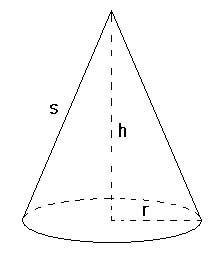 PyramidFor symmetric square pyramid 